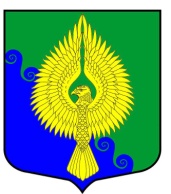 Глава внутригородского муниципального образования Санкт-Петербурга муниципальный округ ЮНТОЛОВОПОСТАНОВЛЕНИЕ«08» ноября  2021 года										 №  5О назначении публичных слушаний по проекту решения Муниципального Совета муниципального образования муниципальный округ Юнтолово «Об утверждении бюджета внутригородского муниципального образования Санкт-Петербурга муниципальный округ Юнтолово на 2022 год»	В соответствии со статьей 15 Устава муниципального образования муниципальный округ Юнтолово и решением Муниципального Совета от 08.11.2018 № 02-03/14 «Об утверждении Положения о порядке организации и проведения публичных  слушаний во внутригородском муниципальном образовании Санкт-Петербурга муниципальный округ Юнтолово»ПОСТАНОВЛЯЮ:1. Вынести на обсуждение жителей округа проект решения Муниципального Совета         
«Об утверждении бюджета внутригородского муниципального образования Санкт-Петербурга муниципальный округ Юнтолово на 2022 год», опубликовав его в газете «Юнтолово» и разместив на сайте муниципального образования.2. Провести публичные слушания в очном режиме 23 ноября 2021 года в помещении Муниципального Совета по адресу: ул.Шаврова д.5, корпус 1. Начало слушаний 
в 18 часов 00 минут.    3.   Публичные слушания провести при соблюдении требований постановления Правительства Санкт-Петербурга от 13.03.2020 № 121 «О мерах по противодействию распространению в Санкт-Петербурге новой коронавирусной инфекции (COVID-19)»  и санитарно-эпидемиологических требований и рекомендаций Роспотребнадзора.4. Обеспечить заблаговременное получение и регистрацию вопросов и предложений по проекту решения со дня официального опубликования настоящего постановления по 23 ноября 2021 года включительно, в том числе по адресу электронной почты: mo69@mail.ru.5. Для подготовки и проведения публичных слушаний создать временную комиссию в составе 5 человек:-    Глава муниципального образования Гревцева С.К.- председатель комиссии;-    заместитель Главы муниципального образования Молочкова О.Р.; -    заместитель Главы муниципального образования Матушкин А.В.;-    главный бухгалтер  Местной Администрации Трубина Р.Р. (по  согласованию);-    главный бухгалтер Муниципального Совета Филатова Г.Е.6. Постановление вступает в силу после опубликования. Глава муниципального образования,исполняющий полномочияпредседателя Муниципального Совета							С.К. Гревцева